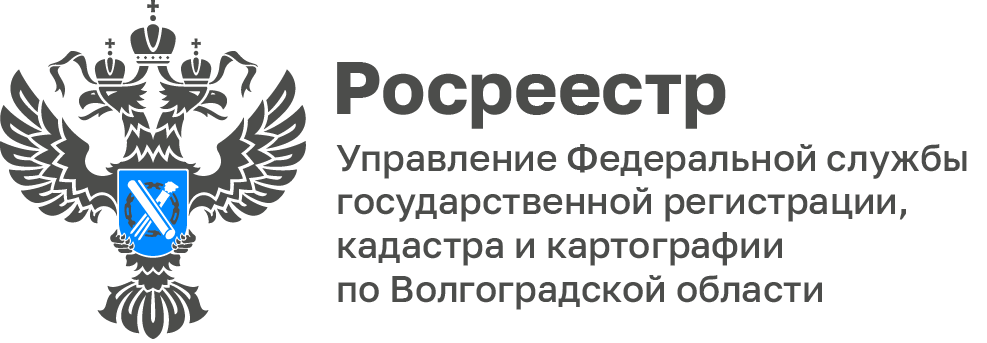 Волгоградский Росреестр рассказал какое имущество подлежит реализации при банкротстве физического лицаПри банкротстве физического лица закон предусматривает изъятие и продажу любого имущества должника, а именно:дома и квартиры, дачи, земельные участки, хозяйственные постройки, гаражи;автомобили и другие транспортные средства, антиквариат;предметы, имеющие художественную либо историческую ценность, акции.К имуществу, включаемому в конкурсную массу, так же относится доход должника.Помимо личного имущества, суд вправе взыскать то, что принадлежит гражданину на праве долевой собственности. Семейный кодекс Российской Федерации позволяет также обратить взыскание на общее имущество супружеской пары.Из этого правила есть исключения. У гражданина не изымут и не включат в конкурсную массу следующие вещи:•	единственное жильё и земельный участок под ним, при условии, что они не обременены ипотекой;•	мебель и другие предметы быта;•	личные вещи, кроме предметов роскоши;•	продовольственные товары и ежемесячный доход в пределах прожиточного минимуму должника и его иждивенцев;•	горючие материалы, используемые для бытовых нужд;•	сельскохозяйственные животные, не связанные с ведением предпринимательской деятельности, хозпостройки и корма для их содержания;•	семенной фонд, заготовленный для очередного посева;•	средства транспорта и прочие вещи должника-инвалида, положенные ему по причине нетрудоспособности;•	государственные и ведомственные награды, призы, почётные и памятные знаки.Наряду с перечисленным имуществом, у гражданина есть право ходатайствовать перед судом об исключении из конкурсной массы любого имущества, стоимостью до 10 тысяч рублей. Обязанность по поиску имущества должника, которое можно продать, возложена на финансового управляющего, который также решает вопросы об исключении имущества должника из конкурсной массы.Руководитель Управления Росреестра по Волгоградской Наталья Сапега отмечает, что разногласия между финансовым управляющим, должником и кредиторами по вопросам исключения имущества из конкурсной массы должника решаются в судебном порядке.С уважением,Балановский Ян Олегович,Пресс-секретарь Управления Росреестра по Волгоградской областиMob: +7(987) 378-56-60E-mail: balanovsky.y@r34.rosreestr.ru